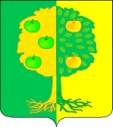 АДМИНИСТРАЦИЯ МИЧУРИНСКОГО СЕЛЬСКОГО ПОСЕЛЕНИЯДИНСКОГО РАЙОНАПОСТАНОВЛЕНИЕот 09.10.2017г.		                                  		        	              № 103поселок АгрономОб отказе в проведении конкурса на право заключения договора аренды муниципального имущества казны муниципального образования Мичуринское сельское поселение – объектов теплоснабжения Руководствуясь пунктом 33 раздела IY Приказа Федеральной антимонопольной службы от 10.02.2010 № 67 «О порядке проведения конкурсов или аукционов на право заключения договоров аренды, договоров безвозмездного пользования, договоров доверительного управления имуществом, иных договоров, предусматривающих переход прав в отношении государственного или муниципального имущества, и перечне видов имущества, в отношении которого заключение указанных договоров может осуществляться путем проведения торгов в форме конкурса» (в редакции Приказа ФАС России от 20.10.2011 N 732), пунктом 8 части 1 статьи 17.1 Федерального закона от 26.07.2006 № 135-ФЗ «О защите конкуренции», в связи с изменением права владения на участок сети инженерно-технического обеспечения, наличием взаимных точек присоединения и учитывая, что данные участки сети участвуют в единой технологической системе теплоснабжения вместе с муниципальным имуществом казны муниципального образования    Мичуринское    сельское    поселение - объектами теплоснабжения, п о с т а н о в л я ю:1. Отказаться от проведения конкурса по продаже права на заключение договора аренды объектов теплоснабжения, находящихся в муниципальной собственности администрации Мичуринского    сельского    поселения, объявленного на 24.10.2017 года (извещение о проведении торгов №190917/3735550/01 от 19.09.2017 года), (далее – конкурс).2. Утвердить извещение об отказе от проведения конкурса согласно приложения. 3.  Разместить 10.10.2017 года извещение об отказе от проведения конкурса  на официальном сайте Российской Федерации http://torgi. gov.ru и на официальном сайте администрации Мичуринского сельского поселения www.michurinskoe.org. 4. В случае если поступили заявки в течении двух рабочих дней (10-11 октября 2017 года) комиссии, утвержденной постановлением администрации Мичуринского сельского поселения от 08.09.2017 г. №90 «О проведении конкурса на право заключения договора аренды муниципального имущества казны муниципального образования Мичуринское сельское поселение – объектов теплоснабжения» вскрыть конверты с заявками на участие в конкурсе (в случае если на конверте не указаны почтовый адрес (для юридического лица) или сведения о месте жительства (для физического лица), открыть доступ к поданным в форме электронных документов заявкам на участие в конкурсе и направить соответствующие уведомления всем заявителям.5. Директору МКУ «Централизованная бухгалтерия Мичуринского сельского поселения» А.В.Паклонской возвратить заявителям денежные средства, внесенные в качестве задатка в течении 5 рабочих дней с даты вступления   в силу настоящего постановления, в случае поступления таковых средств на счет администрации для участия в конкурсе.6. Признать утратившим силу постановление администрации Мичуринского сельского поселения от 08.09.2017 г. №90 «О проведении конкурса на право заключения договора аренды муниципального имущества казны муниципального образования Мичуринское сельское поселение – объектов теплоснабжения».7. Контроль за выполнением настоящего постановления оставляю за собой.8. Постановление вступает в силу 09 октября 2017 года.Исполняющая обязанности  главы Мичуринского сельского поселения                                            О.А. Рассамаха